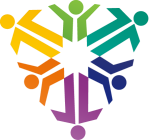 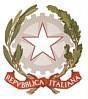 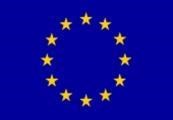 ISISS “Taddeo da Sessa” - Via Raccomandata s.n.c. - 81037 Sessa Aurunca (CE) Sez. “Taddeo da Sessa”: Liceo Linguistico, Liceo Scienze umane Sez. “Leonardo da Vinci”: I.T.I. (Informatica)  -  MAT (Manutenzione e Assistenza Tecnica) Sez. “G. Florimonte”: A.F.M., I.T. Agrario, Istituto Tecnico per il Turismo C.F. 83001000617     -     Distretto Scolastico n. 19     -      C.M.  CEIS01800C Ambito Territoriale n. 11 -  www.isisstaddeodasessa.gov.it - Tel. 0823 937066-Fax 0823 680907  Ai Docenti  Agli Alunni  Ai Genitori LORO SEDI Sito web CIRCOLARE N. 04 Oggetto: Progetto Accoglienza per le classi prime – Visita d’istruzione - PRECISAZIONISi avvisa che, nell’ambito del Progetto Accoglienza, sabato 17 settembre 2022 gli alunni di tutte le classi prime dell’ISISS “Taddeo da Sessa” parteciperanno alla visita guidata presso il Teatro Romano, il Castello Ducale, il Museo e la Cattedrale di Sessa Aurunca.  La partenza è prevista dai plessi alle ore 8:30. Gli studenti saranno accompagnati, dopo l’appello, dai docenti in servizio alla prima ora (COMPRESI  I DOCENTI DI SOSTEGNO ASSEGNATI ALLA CLASSE E INDIPENDEMENTE DAL PROPRIO ORARIO SETTIMANALE DI LEZIONE). Al termine della visita guidata gli alunni potranno fare rientro alle loro abitazioni.Gli alunni diversamente abili saranno riaccompagnati a scuola dai docenti, salvo accordi presi con i genitori degli stessi.Si precisa che in caso di condizioni metereologiche avverse, la visita sarà rimandata a data da destinarsi, pertanto, in tal caso, gli alunni e i docenti interessati svolgeranno normalmente le attività didattiche.Il Dirigente scolastico Prof. Maurizio Calenzo 